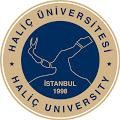 HALIC UNIVERSITYENGLISH PREPARATORY PROGRAMME PROFICIENCY EXAMCOMPONENTS:WRITTEN EXAMWeighting:100%Description:Thequestions on theexamhavebeendesignedtoassessthefollowing: vocabulary, use of English, reading, listeningandwritingNAME-SURNAME: DEPARTMENT: STUDENT NUMBER:SECTION I. LISTENING (14 pts)Listen to the interview with a traveler writer. Circle the correct answer.Ben hasread five travel bookswritten one bookwritten five booksHis book is aboutone countrylots of countriesfunny storiesHe says that there are some countrieswhere nobody should wear shortswhere women should wear shortswhere women shouldn't wear shortsNext year he is going toEgyptIrelandwrite a bookKushary isa kind of Egyptian fooda place in Egyptan Egyptian drinkBen's friend says thatHe shouldn't cross the road in Egypt.People drive fast in Egypt.People drive round the Pyramids.Ben haswritten a book about Britainseen all of Britaindecided to write a book about Britain.SECTION II. GRAMMAR(32 pts)Complete the gaps with the correct form of the verbs in brackets. (10 pts)How long 	(you own) a computer? 	(you go) to the concert last night?The burglars broke in while we 	(sleep).Before I met Jim, I 	(never be) in trouble with the law.I knowthat when I leave school, I 	(work) for my father.What 	(you think) about now?I  can‟t  talk  now.  I	(play)  tennis  with  Mark   in  fifteen minutes.If you 	(not switch) off the computer properly, you will have problems.If I hadn‟t studied French, I 	_ (not meet) Sophie.I wish I 	(have) a dog when I was younger.Complete thegapswiththecorrect form of thewords in brackets. (8 pts)Somepeoplecan‟tdealwith	 	Theytendtofeeldepressedanddon‟ttryagain. 	(INNOCENT) can never be gainedbackwhenyoulose it once. 3-   Autism is not a 	(ABLE) but a difference in character.(FAIL).Couldyoutryto be 	(SENSE). Noonewillbelieveyou met Brad Pitt. It‟s a lie.You can neverhidethe 	(TRUE). Itwillsurfaceonewayoranother.There is noneedto be 	(POLITE). She is yourex-girlfriend. Tryto be gentle.Don‟tyoufindtheselong, darkwinternights 	? (DEPRESS)His statues were what you could describe as very 	(USUAL) very few people appreciate this kind of work.Complete the sentences with a suitable preposition.  (1,5 x 5 pts)Many people find it difficult to give 	smoking.The whole family is looking forward 	holiday.I decided to take 	tennis to improve my fitness.He cleaned his shoes after he took them 	.They don‟t get 	with their neighbours.Rewrite the sentences. Use the words in capital letters. Do not change the meaning of the sentences.  (9 pts)My old computer often went wrong. USEDMy old computer  	I became a member of this sports club seven years ago. BEENI  	We finished our work and then went out. HADWe went  	It‟s against the rules to argue with the director‟s decision. MUSTN’TYou  	There are no rules about wearing a suit. HAVEYou  	It‟s seven o‟clock so we‟ve been waiting for two hours. SINCEWe‟ve  	The three brothers cleaned all the cars on their street for free. WEREAll the cars  	He‟ll go to prison if the judge is in a bad mood. UNLESSHe‟ll  	My sister forbids me from entering her room in her absence. ALLOWEDI’m not  	SECTION III. READING (26 pts)Please answer questions based on following passages.When people learn to play video games, they are learning a new literacy. Of course, this is not the way the word "literacy" is normally used. Traditionally, people think of literacy as the ability to read and write. Why, then, should we think of literacy more broadly, in regard to video games or anything else, for that matter? There are two reasons.First, in the modern world, language is not the only important communicational system. Today images, symbols, graphs, diagrams, artifacts, and many other visual symbols are particularly significant. Thus, the idea of different types of "visual literacy" would seem to be an important one. For example, being able to "read" the images in advertising is one type of visual literacy.Furthermore, very often today words and images of various sorts are integrated in a variety of ways. In newspaper and magazines as well as in textbooks, images take up more and more of the space alongside words. In fact, in many modern high school and college textbooks in the sciences images not only take up more space, they now carry meanings that are independent of the words in the text. If you can't read these images, you will not be able to recover their meanings from the words in the text as was more usual in the past. The second answer is this: Even though reading and writing seem so central to what literacy means traditionally, reading and writing are not such general and obvious matters as they might at first seem. After all, we never just read or write; rather, we always read or write something in some way.There are many different ways of reading and writing. We don't read or write newspapers, essays in literary criticism, poetry, rap songs, and on through a nearly endless list in the same way. So there are different ways to read different types of texts. Literacy is multiple.In short, reading and writing in any domain, whether it is law, rap songs, academic essays, are caught up with and in social practices... Video games are a new form of art. They will not replace books; they will sit beside them, interact with them, and change them and their role in society in various ways, as, indeed, they are already doing strongly with movies.  (Today many movies are based on video games and many more are influenced by them.)PART A. REFERRAL	What do the words refer to? (5x1)„This‟ (P. 1 Line 1)......................................................................................................................„They‟ (p. 3 Line 4)......................................................................................................................„This‟ (p. 3 Line 7).......................................................................................................................„They‟ (p. 5 Line 2)......................................................................................................................„Them‟ (p.5 Line 3).....................................................................................................................PART B. VOCABULARY Choose  the correct answers to the questions (1x4pts)Find The Synonym of „broadly‟ (p.1, Line 3)gently	b. widely	c. abnormally	d. accordingly„variety‟ (p. 3, Line 1) is closest in meaning to...agreement	b. separate   c.  Diverse   d. changeable........... Is the opposite meaning of „significant‟ (p. 2, Line 3)trivial	b. noticeable  c. multiplicity	d. dull......... Is antonym of „multiple‟ (p. 4, Line 3)numerous	b. selfish   c.additionallyd. uniquePART C. COMPREHENSION QUESTIONS (1,5 x 10 + 2 : 17 pts )Compare and contrast traditional and new “literacy” with your own words Similarity……………………………………………………………………………………… Difference………………………………………………………………………………………What is visual literacy? Why is it important in the modern world? (2 pts)In the fourth paragraph, the author suggests that literacy is multiple, meaning that…What is the main idea of the given paragraphs? Write with your own words Paragraph 1..............................................................................................Paragraph 2..............................................................................................Paragraph 3..............................................................................................What is the author‟s opinion about the new type of literacy?Write a heading to the given paragraphsParagraph 5..............................................................................................Paragraph 1..............................................................................................Paragraph 2..............................................................................................SECTION IV. WRITING (25 pts)Choose One of the topics & write an essay of 250 – 300 Words Write a persuasive essay aboutThe effects of fashion on people and how that affects their day to day lifeWrite a cause&effectessayabout:Divorce is a complexeventthat can be viewedfrommultipleperspectives. People‟sspecificreasonsfordivorcevary. Pleasewritea causeandeffectessayaboutimmaturity/ poorcommunication on thisissueWrite a narrativeessayaboutPretendyourfavoritebookcharacterorcomicbookcharactercameto life for a day. Write a storyabouthim/ herWrite an argumentativeessayabout:Romanticlove is a poorbasisformarriageSKILLS TO BE TESTEDQUESTION TYPESVOCABULARYGENERAL VOCABULARYREADING / USE OF ENGLISH1. READING COMPREHENSION- MAIN IDEA- INFERENCE– REFERENCE- GUESSING THE MEANING FROM THECONTEXTGRAMMAR2. GRAMMAR-REWRITELISTENING1. WHILE LISTENING 2. NOTE-TAKINGWRITING1 Essay